Moving to FranceJohn is an actor but when he was younger, he wanted to be a pilot. He grew up with his parents and sister in America. Later, he moved to France and went to a popular drama school. His favourite hobbies include singing, running and playing the guitar. When he’s working, he also reads a lot to help with his character.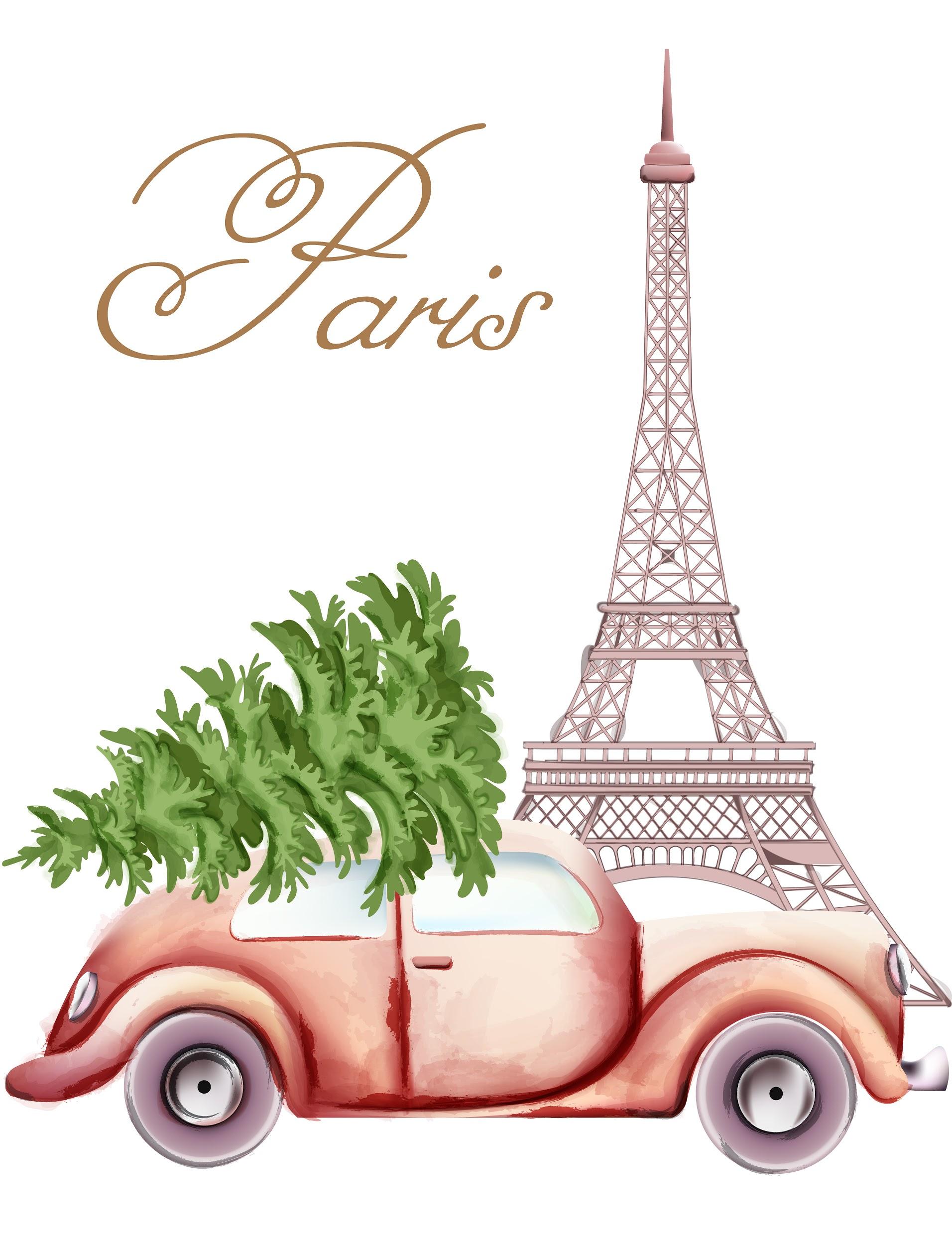 I. Exercise one - Fill in the blanks1. John is an __________________________________.	a. pilot	b. singer	c. actor	d. doctor2. When he was younger he wanted to be a __________________________________.	a. pilot	b. singer	c. actor	d. doctor3. Later, he moved to __________________________________.	a. France	b. America	c. England	d. GermanyII. Exercise two - Answer the questions1. What did John want to be when he was younger?________________________________________________________________2. Where did John grow up?________________________________________________________________3. What did John do in France?________________________________________________________________4. What are John’s hobbies?________________________________________________________________5. What does John do while he’s working?________________________________________________________________III. Exercise three - Talk about yourself1. Say something about your hobbies.	____________________________________________________________________________ ____________________________________________________________________________ 2. What do / did you want to be?	____________________________________________________________________________ ____________________________________________________________________________3. Have you been to France?	____________________________________________________________________________ ____________________________________________________________________________ This is a free worksheet for your ESL lessons fromJIMMYESL.com………...Get more free resources herehttps://jimmyesl.com/esl-teacher-resources/ …………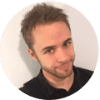 For questions, comments or just to say “thank you”, 
send an email to ESL Teacher Jon Race atjon@team.jimmyesl.comSimply print out this worksheet 
without the last page 
for your lessons.